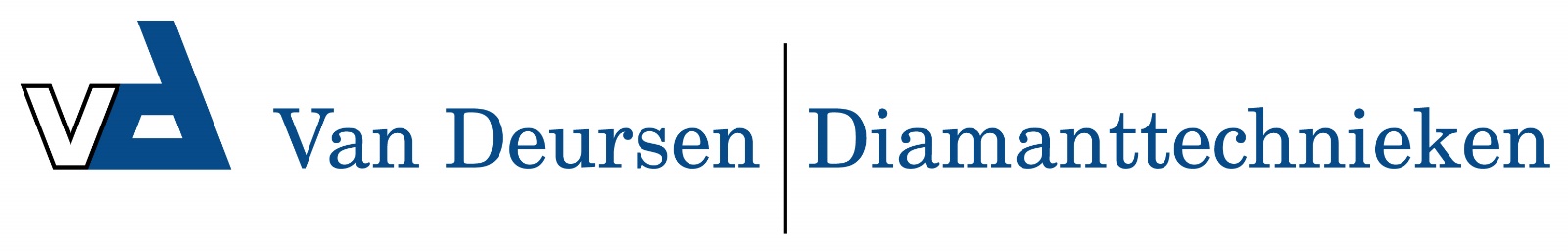 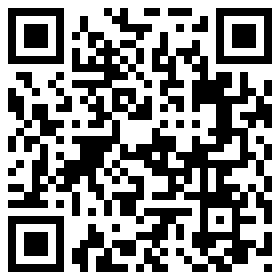 Dusty Wet 550 Rider BA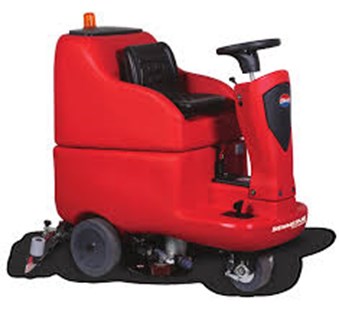 Productkenmerken Schrob-/zuigmachine voorzien van comfortabel stoel en eenvoudige bediening Uitgevoerd met noodstop, handrem en claxon Regelbare borsteldruk en rijsnelheid Waterhoeveelheid aangepast aan de rijsnelheid Speciaal ontworpen zuigmond voor maximaal water opzuigen Batterijindicator en groot batterijcompartiment Reinigen op een eenvoudige en efficiënte manier van grotere oppervlakten De Dusty Wet 550 BA Rider bezit alle voordelen en wendbaarheid van een loop schrob-zuigautomaat De zuigrubbers kunnen vierzijdig gebruikt wordenTechnische gegevens Capaciteit 3.200 m3/uur Werktijd 100% batterijen 3 - 4 uur Werkbreedte 1x schrobborstel 550 mm Zuigmondbreedte 775 mm Zuigmotor 750 w Borstelmotor 500 w Elektrisch vermogen 48V 4 x 100Ah semi tractiebatterijen Schoonwatertank inhoud 110 liter Vuilwatertank inhoud 115 liter Afmetingen (LxBxH) 1186 x 580 x 1220 mm Gewicht 130 kgGeleverd met: schrobborstel en zuigmond, 550 BA wordt geleverd met 4 accus en elektronische laderExtra toebehoren: padhouder art.nr. 121AC173, 10 liter Scrubber 1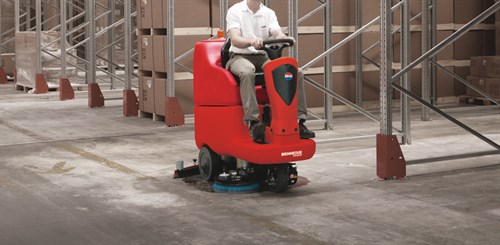 